На основу члана 119. став 1. тачка 1) Закона о основама система образовања и васпитања (Службени гласник  Републике Србије број 88/17 и 27/18), Школски одбор Грађевинске школе, на седници одржаној дана 08.10.2018.године, донео је:Измене П р а в и л н и к ао поступку стицања и расподеле сопствених приходаГрађевинске школе број 1538 од 29.12.2017. године III РАСПОДЕЛА СОПСТВЕНИХ ПРИХОДАЧлан 1.Члан 8. мења се и гласи:Сопствени приходи се расподељују на следећи начин:50% на:Плаћање надокнада запосленима за рад са ванредним полазницима – према Ценовнику у прилогу – осим када су исти упућени од стране Министарства просвете, када надокнаде нема. Максималан износ за исплату не може бити већи од 30% од плате запосленог. Уколико Школа нема стручног члана комисије за одговарајући предмет у складу са Законом о основама система образовања и васпитања ангажоваће наставника из друге школе кога ће платити по основу уговора о извођењу наставе. Побољшање материјалног статуса свих запослених, укључујући директора и помоћника директора. Расподела се врши у складу са процентом радног ангажовања запослених у Школи. 50% на:Социјална давања: набавка ваучера за новогодишње пакетиће за децу запослених и златника за пензионере.Сталне трошкове Школе (трошкови платног промета, трошкови осигурања). Услуге: огласи и услуге рекламирања, прославе: храна и пиће, излет колектива.Израда распореда часова, коришћења кабинета и осталих облика образовно васпитног рада.       Израда распореда подразумева и годишње измене распореда часова и кабинета.Награде запосленима за остварене посебне резултате. Члан 2.Ове измене Правилника ступају на снагу осмог дана по објављивању на огласној табли школе.                                                                                                               Председник Школског одбора____________________________                                                                                                                Андрија Ракочевић, дипл. инж. арх.Измене Правилника су објављене дана  _______________године. 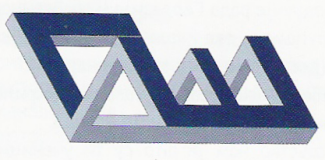 Г Р А Ђ Е В И Н С К А   Ш К О Л АГ Р А Ђ Е В И Н С К А   Ш К О Л АГ Р А Ђ Е В И Н С К А   Ш К О Л АХајдук Станкова 2, 11 000 БеоградТ:+381 11 2403 525, 2401 733e-пошта: gradjevinska@sbb.rsБрој: 1155e-пошта: gradjevinska@sbb.rsБрој: 1155www.gradjevinska.edu.rsДатум: 08.10.2018. године   